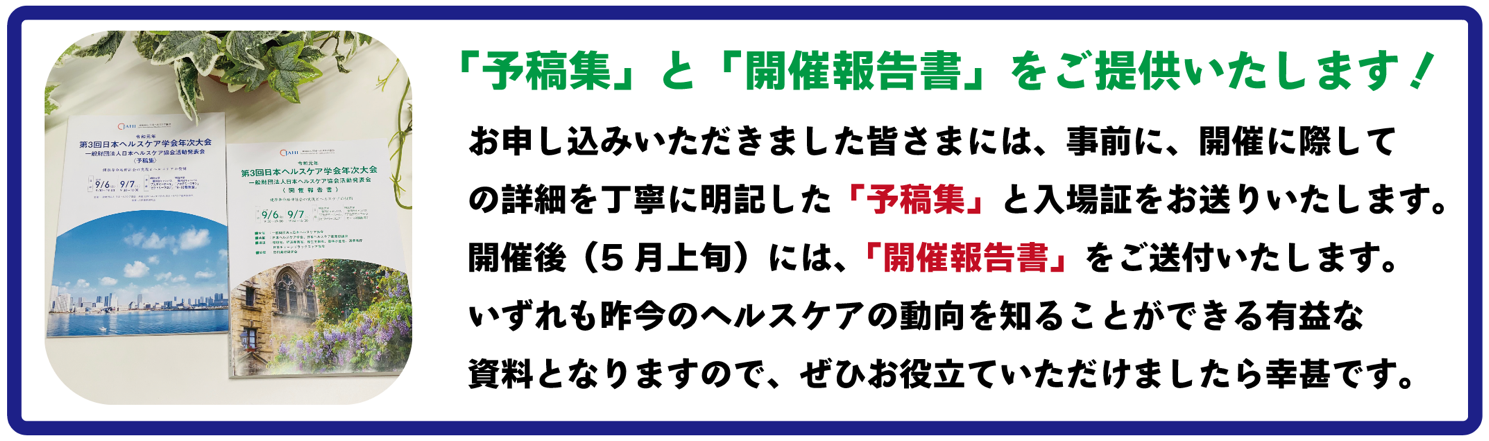 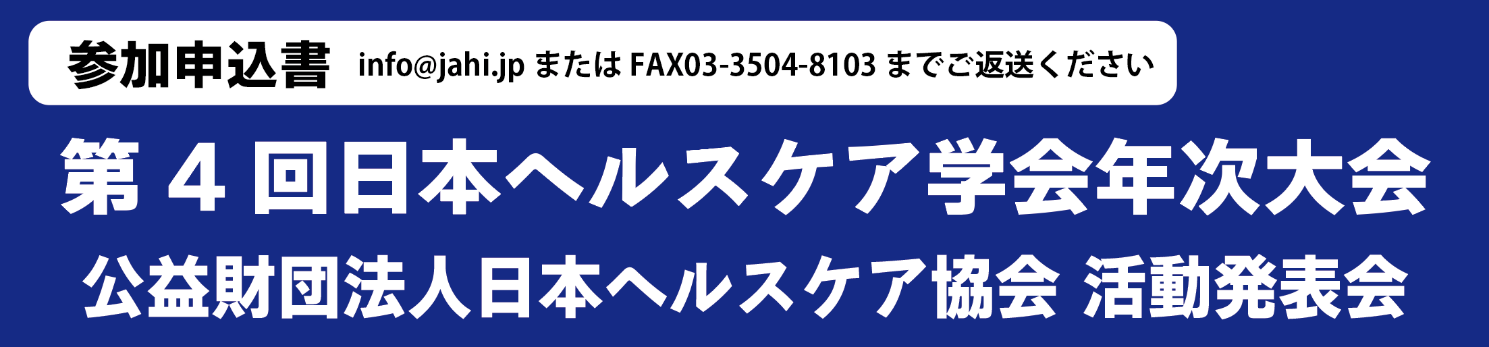 申込者・参加者①　区分の口に☑　及び　請求書（不要・要）の記載をお願い致します参加者　②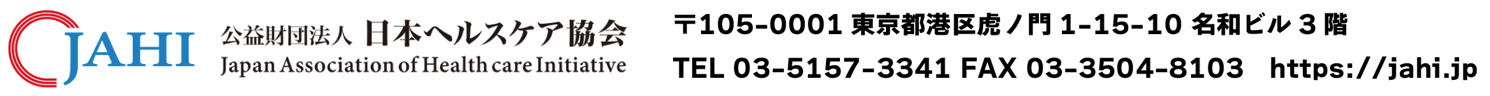 社名・学校名ご所属部課名お名前区分□　JAHI会員　　□　一般　　□　学生　　　E-mail 予稿集・入場証等送付先ご住所　　□　上記会社　　□　ご自宅〒ＴＥＬ請求書不要・要（社名以外のお宛名：　　　　　　　　　　　　　　　　　　　　）上記送り先以外に請求書送る場合及びその他連絡事項〒ご所属部課名お名前区分□　JAHI会員　　□　一般　　□　学生　　　　　　予稿集・入場証等送付先ご住所　□　申込者にまとめて送付〒　　　請求書不要・要　（　□　申込者とまとめて　）